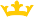 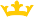 Domkapitlets diarienummer 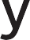 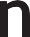 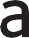 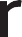 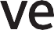 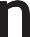 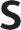 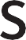 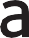 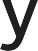 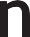 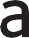 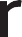 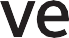 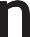 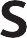 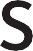 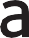 Församlingsinstruktion för församlingFör Övre Älvdals	församling i Norra Värmlands	kontrakt Församlingsexpeditionen har expeditionstid för personliga besök och telefontid: månd-torsd 09.00-15.00
Sociala medier FbFörsamlingens webbplats: ovre.alvdals.forsamling@svenskakyrkan.seFöljande dokument, som relaterar till församlingsinstruktionen, finns i församlingen och är insändatill kontraktsprosten:Ja	Nej	ÅrtalBarnkonsekvensanalys som genomförts vid framtagandet av församlingsinstruktionen: Verksamhetsplan (kopplad till budget): Gudstjänstplan: Pastoral handlingsplan för dop: Pastoral handlingsplan för konfirmandarbetet: Pastoral handlingsplan för diakoni: Pastoral handlingsplan för begravning: Kontraktsprosten har tagit del av dessa dokument				nejOrt och datum	Ort och datum	Ort och datum   Monica Olsson			       Birgitta Halvarsson		          Hans NordbergDomkapitlet i Karlstad utfärdar denna församlingsinstruktion att gälla tills vidare.   Karlstad den	på domkapitlets vägnarSören Dalevi biskopInformation till domkapitletKyrkorVilka kyrkobyggnader finns i församlingen? Hur används kyrkobyggnaderna i gudstjänstlivet?5 kyrkorVarje söndagArbetslagetBifoga antal anställda och en personalplan. Har bemanning eller inriktningen förändrats, gällande vigningstjänster sedan föregående församlingsinstruktion?nejDomkapitlets tillsynsunderlagRegler för pastoratets verksamhet som domkapitlet får besluta om (57 kap 5 § KO)3. GudstjänstObservera att det inte längre är möjligt att i församlingsinstruktionen besluta om generella undantag från kraven på huvudgudstjänst varje söndag och kyrklig helgdag, men för ett enskilt tillfälle kan domkapitlet fatta beslut om avvikelse.3.1. Firar församlingen huvudgudstjänst varje söndag och kyrklig helgdag? (17 kap 3 och 5 §§ KO och 37 kap 3 § p1 KO enligt DK.)Ja:Firar församlingen regelbundet gemensamma gudstjänster med annan församling/pastorat inom Svenska kyrkan?Nej:Firar församlingen huvudgudstjänst tillsammans med församlingar i ett annat kristet samfund? (17 kap 7 § KO)NejAnvänds någon annan ordning än Den svenska kyrkohandboken i huvudgudstjänsten? (17 kap 4 § och 18 kap 6 § KO)Nej:3.5. Enligt domkapitlet i Karlstads stift ska huvudgudstjänst med nattvard firas i varje församling minst 12 gånger under ett kyrkoår. Sker så i er församling?Ja På vilket sätt arbetar församlingen med gudstjänstutveckling? (500 tecken ink. blanksteg.)I ett ständigt pågående arbete där all personal är involverad på ett eller annat sätt. En del mindre andra mer. Kyrkorummet har vi försökt att anpassa så mycket det går för barns deltagande i gudstjänst. Vi hänvisar till pastorala planen.TjänsterHur disponeras prästtjänsterna i församlingen utifrån ansvarsfördelning när det gäller innehåll samt geografi så att närhetsprincipen upprätthålls. Kommentera:Vi har en vakant komministertjänst som upprätthålls till viss del av pensionerad präst. Det betyder att Kh är den som alltid är disponibel alla dagar och alla tider över dygnet under resterande tid.I församlingen skall det finnas minst en kyrkomusiker som skall vara organist eller kantor. Hur många kantorstjänster finns det? 2Hur många organisttjänster finns det? 0Hur många organister finns det i församlingen? 1 Församlingens verksamhet på andra språk (57 kap 5§ KO)I församlingen finns följande större språkgrupper representerade:Holländska, tyskaI vår ordinarie församlingsverksamhet arbetar vi med olika språk på följande sätt.Finns beredskap för tillfälliga och akuta behov av att möta människor på andra språk än svenska?NejPASTORALT PROGRAM (max 4000 tecken ink. blanksteg)Församlingsinstruktionen är ett identitets- och måldokument som beskriver arbetet med den grundläggande uppgiften under kommande fyra år i församling/pastorat. Det pastorala program- met är svar på frågan vad det är att vara kyrka på den ort man verkar och vilka tankar som finns framåt. Det bör bli synligt vilka konsekvenser som gjorts utifrån omvärldsbeskrivningen.PASTORALT PROGRAMSedan 2012 har församlingen ett pastoralt program för alla sina verksamheter. Det är framtaget i bred samverkan och beskriver församlingens åtaganden, hur vi genomför arbetet och varför. Programmet togs fram när 4 församlingar blev 1, för att på så sätt lättare göra känt både likheter och skillnader mellan sockendelarna och få en möjlighet att diskutera igenom och besluta hur man tar tillvara traditioner och skapar nya. Dessutom för vi ett dokument som beskriver vad, hur och varför som vi kan vara ense om och som är känt för alla som är involverade på ett eller annat sätt i församlingens arbete. Här följer ett utdrag ur programmet i det som rör församlingens uppgift, gudstjänst, diakoni, undervisning och mission.”Församlingen har ett gemensamt ansvar i att gestalta kyrka och leva i tron i handling. Det är om detta det pastorala uppdraget handlar”GUDTJÄNSTVarje söndag firas huvudgudstjänst i någon eller några av församlingens kyrkor.Under månaden firas gudstjänst i alla församlingens fem kyrkor, 2 ggr/månad i Dalby och Norra Ny samt 1 gång/månad i Norra Finnskoga, Södra Finnskoga och Nyskoga. Under större helger firas gudtjänst i  alla församlingens kyrkor vilket t ex innebär 3 julottor och 2 julnattsgudstjänster. Mässa firas i någon kyrka varje söndag och med en ökande frekvens i församlingen som helhet. Det är i mötet mellan människor, i brottningen med de existentiella frågorna som teologi skapas. Barn är en självklar del i de mellanmänskliga mötesrummet. En gudstjänst där barn är med får inte leda till att anspråken på innehållet sänks. Enkelheten är på sin plats när det gäller sånger och sättet att presentera berättelserna, evangelium. Men barnets frågor om och tydning av livet ska mötas med samma allvar och respekt som den vuxnes. Barnen har som de vuxna rätt att förvänta sig att bli berörda och få delta i bön och lovsång. Barnen har också tillgång till nattvardsbordets gemenskap.KYRKLIGA HANDLINGARI de kyrkliga handlingarna möter vi många av våra församlingsbor men också många andra, i både glädje och sorg. I det mötet är det i högsta grad en kommunikation mellan kyrkans företrädare och människorna det berör. Därför måste vi som arbetar i kyrkan vara lyhörda för önskemål och mån om att tillvarata det engagemang som människor känner och vill bidra med.Dopet: Föregås alltid av ett samtal mellan präst och föräldrar. Om handlingen, där livets vatten, källan till allt liv är symbolen för Guds närvaro, om det nya livet både i ansvar och vardag, om gudstjänstens genomförande, av delaktighet, musik, fadderskap.Alla nyfödda får en gåva och en dopinbjudan vid ett personligt besök i hemmet.Vigsel: Våra kyrkor efterfrågas för vigsel av fler än de som bor här. Vigseln föregås alltid av ett samtal mellan präst och vigselpar samt ibland också med kantor. Samtalet är en genomgång av ceremonin, dess betydelse samt nödvändig formalia. Alla präster har full vigselrätt utfärdat av Kammarkollegiet.Begravning: När någon dör brister livet för andra. Begravningsgudstjänsten är till för den döde, en värdig avslutning på livet där vi överlämnas i Guds händer och för de anhöriga som behöver få ta avsked av den de mist på ett sätt som blir personligt för dem. Öppenhet och empati är grundstenar. Alla begravningar skall föregås av samtal i personliga möten mellan anhöriga och förrättande präst. Alla som kommer i beröring med begravning i sitt arbete har en skyldighet att så långt det är möjligt tillmötesgå de önskemål som kan finnas runt begravningsakten och gravsättningen. Församlingen kan erbjuda två kapell och två församlingshem om någon önskar annan plats än kyrkorummet för akten. Tacksägelse sker den närmast kommande gudstjänstsöndagen i den kyrka där begravningen ägt rum.DIAKONIDiakoni är evangelium uttryckt i handling, en kärlekens tjänst grundad i människors behov i livets olika skeden. Alla som arbetar i församlingen ska möta människorna utifrån ett diakonalt förhållningssätt, dvs. med empati och respekt för den enskilde. De övergripande  förhållningssätten är att utifrån helhetssynen möta, bekräfta, utmana och stödja människor i deras livssituation, erbjuda andlig fördjupning och gemenskap samt stärka den enskilde medarbetaren i sitt uppdrag. Genom delaktighet tar vi vara på människors livserfarenhet, kunskaper och styrkor i församlingsvård och frivilligt arbete. Diakonins uppgifter;Karitativa som hembesök, uppvaktningar, kontakt med äldreboenden och sjukhus, arbete med enskilda utifrån behov.Självavårdande som ensilda samtal, samtalsgrupper, retreater.Pedagogiska som skolarbete, bibelstudier, ungdomsstöd, barn- och föräldragrupperProfetiska som att uppmärksamma utsatta grupper och särskilda problem av strukturell art och vara en röst för förändringUNDERVISNINGLärandet är en av församlingens möjligheter att möta människor i dialog om Gud och livsfrågor. Lärandet är en livslång process och bygger på ömesidighet och ett öppet klimat. Kyrkans pedagogiska arbete bör möta människorna där de är med de erfarenheter de har med sig. Även barn har erfarenheter av liv och andlighet som ligger till grund för deras frågor. Kristen pedagogik är inte att ge svar så mycket som att ställa frågor. I församlingens pedagogiska arbete ingår dop och dopuppföljning, barngrupper, ungdomsgrupper, konfirmation, musikgrupper, skolarbete. Församlingen har ansvar för att skapa lärande miljöer där människan är en helhet, kropp, själ och ande. Där man använder olika sinnen och symbolspråk.  Där miljön är trygg och stimulerande. Där variation eftersträvas i verksamhet, mötesplatser och grupper.MISSIONVi tänker mission utifrån kyrkans roll i samhället mer än som evangeliserande mission. Vi har som kyrka ett ansvar att finnas som en part av många i det samhälle vi lever i, både lokalt i praktisk handling som globalt med en profetisk röst.Vad vill församlingen med sin kyrka – och vad vill vi som en del i den världsvida kyrkan. Det internationella arbetet är ett utvecklingsområde för oss. Liksom att ge många möjligheter att forma sin kyrka, sin församling och sin andliga fördjupning och sin tro.ÖVERGRIPANDEFörsamlingens arbete ska präglas av ett barnperspektiv, som uttrycks i kärlek och respekt där barn bekräftas och görs delaktiga. Vi ska finnas i barnens vardagsmiljöer och skapa våra egna där barn och ungdomars röster får höras, där de får uttrycka sina åsikter och sin tro. Vi ska ge dem tillfällen för upplevelse, samtal och gemenskap där de får möta och reflektera över bibelns berättelser speglat mot det egna livet.I vetskap om att vi alla är barn, Guds barn.MILJÖI de beslut vi fattar och i de uppgifter vi utför försöker vi alltid välja det som har minst påverkan på miljön. Närmast planeras en investering i solceller på på Norra Finnskogas kyrkas tak.  UTVECKLINGSOMRÅDEN (max 4000 tecken ink. blanksteg)Genom hela församlingsinstruktionen löper en röd tråd. Denna tråd utmynnar i ett antal (max tre) övergripande utvecklingsområden. Utvecklingsområdena visar i vilken riktning man vill gå och hur man vill prioritera det kommande arbetet. Utvecklingsområdena ska vara tydliga i varje års verksamhetsplanering inom församlingsinstruktionens giltighetstid. Utvecklingsområden är också grunden för de samtal som kommer att föras under visitationen och genererar utbildningar ochkursutbud till stiftskansliets utbildningskatalog.Vi behöver hela tiden samtala om och planera för hur vi fortsätter att vara kyrka med en krympande befolkning. Samtidigt ökar vår befolkning främst vintertid med över 10000 människor/turister och utgör då den största tätorten i kommunen. Detta ställer krav på vår verksamhet. Vi planerar också för att använda våra kyrkobyggnader på fler sätt än gudstjänst och förrättningar då vi samtidigt gör oss av med andra byggnader för församlingsverksamheten. Barnkullarna är små och fortsätter vara det under överskådlig tid. Det innebär att mer tid och kostnader läggs på var och en. Något vi inte avser att förändra.Vi har en väldigt skev ålderspyramid, som inte kommer att ändra sig utan tvärt om minska i basen. Det gör att många gamla inte längre tar sig till kyrkan för gudstjänst. Därför prioriterar vi hembesöken i större utsträckning än tidigare. Kyrkan får fötter och kommer till människorna i stället för tvärt om. Vår besöksstatistik är än så länge hög även om den är avtagande. Vi vill bibehålla antalet besökande på en fortsatt hög nivå och arbetar mycket med relationsbyggande. Med skolor, med föreningsliv, med kulturarbetare, med samhällsorgan och andra för att kunna kännas igen som en kyrka mitt i byn trots att de geografiska avstånden är väldigt stora.Vi har en liten och väl fungerande personalgrupp. En flexibel grupp med hög kompetens. Vi hjälper varandra och ser uppgiften som gemensam. Tack vare det får vi mycket gjort. Under de senaste två åren har vi prioriterat utbildning för personalen. Både i kursverksamhet och i studiecirkelform. Alla har fått en inblick i teologi, utifrån perspektivet vad är uppgiften och vem är vi till för. Vi ämnar fortsätta satsningarna på personalfortbildning då personalen är en av våra viktigaste företrädare för kyrkans uppgift.Våra satsningsområden ärBarnMiljöAnpassning av lokalerBesökstjänsterSamhället och kyrkanKyrkan mitt i bynpersonalfortbildningKyrkofullmäktiges godkännandeKyrkoherdens godkännandeKyrkorådetsgodkännandeav församlingsinstruktionenav församlingsinstruktionenav församlingsinstruktionKyrkofullmäktigesKyrkoherdeKyrkorådetsordförandeordförande